Autorización para participar de la actividad y para la publicación de imágenes de los/as participantesEn mi carácter de padre / madre o tutor, autorizo a mi hijo/a (nombre y apellido completo) _________________________DNI Nº ______________ a participar de la actividad pedagógica “IXD” y a la Facultad de Ingeniería de la Universidad de Buenos Aires a publicar con fines pedagógicos las imágenes/videos en las cuales aparezca individualmente o en grupo mi hijo/a mientras participa de la actividad. Las mismas sólo podrán ser usadas con fines educativos o ser incluidas en publicaciones académicas y promocionales.FIRMA:ACLARACIÓN:Padre / madre / tutor legal (tachar lo que no corresponda)FECHA: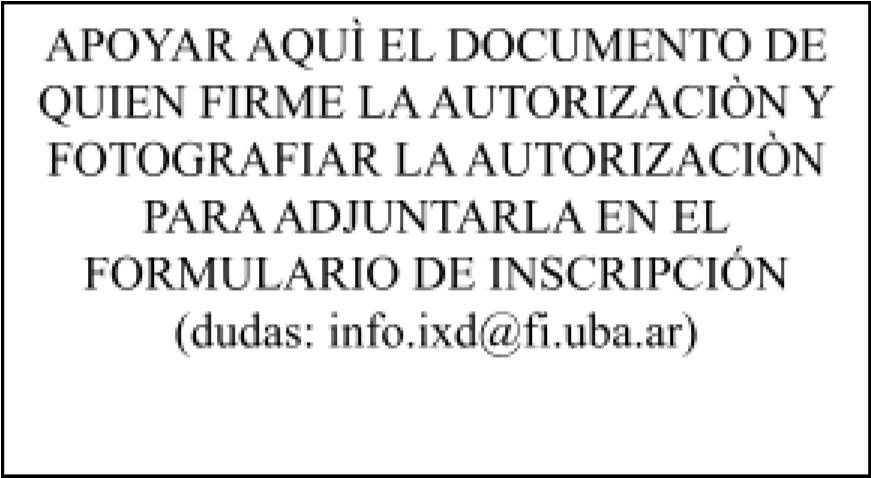 